Publicado en  el 19/11/2015 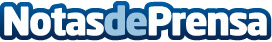 La Región de Murcia recibirá cerca de 350.000 euros en ayudas a la paralización temporal de la actividad pesquera en 2016Estará destinada a armadores, tripulantes y pescadores que cesan su actividad por paradas biológicas obligatorias en las especies | La directora general de Agricultura, Ganadería, Pesca y Acuicultura ha asistido a la Comisión Sectorial de Pesca organizada por el Ministerio de Agricultura, Alimentación y Medio AmbienteDatos de contacto:Nota de prensa publicada en: https://www.notasdeprensa.es/la-region-de-murcia-recibira-cerca-de-350-000 Categorias: Murcia Sector Marítimo Biología http://www.notasdeprensa.es